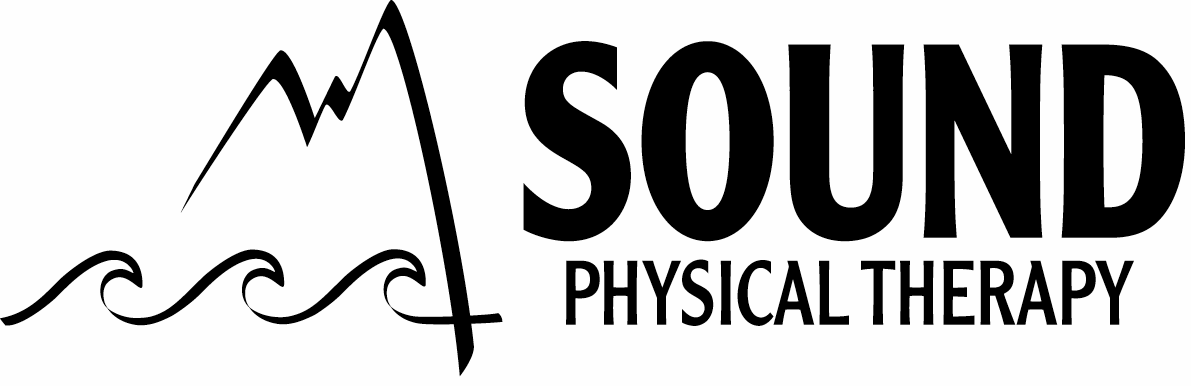  CONSENT & PAYMENTConsent for Treatment:I consent to treatment procedures and patient care which, in the judgment of my therapist and/or physician, may be considered necessary or advisable while a patient at Sound Physical Therapy.Sound Physical Therapy may need to contact your health care provider for additional information regarding your diagnosis or treatment.  I understand that I have the right to request restrictions on uses and disclosures of protected health information for treatment, payment and health care operations purposes.  If such information is withheld by me I understand that physical therapy treatment may need to be withheld.  I understand that information about physical therapy diagnosis and treatment will be sent to the referring health care provider.  This information can be sent to any of my other health care providers should my physical therapist and I deem it necessary and useful.Insurance PolicyI understand billing my insurance is a courtesy provided to me from Sound Physical Therapy at no additional cost, and does not relieve my financial responsibility. I agree that Sound Physical Therapy/At Home! may furnish the responsible insurance company, and others authorized parties, with necessary information to process physical therapy claims on my behalf in a timely manner.  Co-payments are due at check-in prior to seeing the therapist. If you schedule more than one visit in a week, you may pay in advance for the entire week's co-pays. If you are responsible for a quoted percentage or you have a deductible that has not been met, you will be informed of this.  Payment can be made by either cash, check, HSA or FSA card.I understand my insurance may have specific limits or restrictions for physical therapy/rehabilitation services and it is my responsibility to be aware and to monitor these limits. I understand I am responsible for all deductibles, co-pays and services not covered by my insurance carrier. I understand a 1% (12%APR) finance charge may be assessed to my account if a balance remains unpaid after 60 days.  Most insurance companies have a contracted rate of reimbursement for physical therapy plus a co-payment or patient payment responsibility.  Each insurance or third party payer is different and benefits vary.  We will attempt to contact your company prior to providing services, so that you have an estimate of your benefit coverage.  This estimate is not a guarantee of your benefit coverage.Private Pay / No InsuranceFull payment is due at the time of service. A discount will be applied for payment in full on the day of the appointment.Late Cancel / No Show PolicyShould you need to cancel an appointment, we require your cancellation notification by 2 pm the business day before your appointment. In the event of a missed appointment or late cancellation, we charge a $75 fee. I have read the above, understand, and agree to its terms.  I have reviewed and been offered a copy of the HIPAA guidelines for Sound Physical Therapy.Date						Signature of patient or parent or guardian_____________________________		__________________________________________Printed name of signature					Relationship to patientYou will be provided with a copy of this form for your records upon request.